АДМИНИСТРАЦИЯ МУНИЦИПАЛЬНОГО ОБРАЗОВАНИЯ«ТЕРЕНЬГУЛЬСКИЙ РАЙОН»УЛЬЯНОВСКОЙ ОБЛАСТИПО СТАНОВЛЕНИЕ2020г.	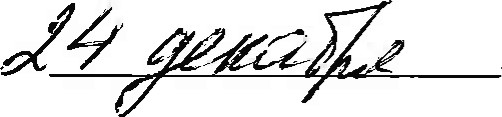 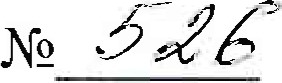 экз.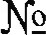 р.п. ТереньгаО введении на территории муниципального образования «Тереньгульское городское поселение» особого противопожарного режима.В соответствии со статьей 30 Федерального закона от 21.12.1994 N2 69-ФЗ <<О пожарной безопасности», руководствуясь решением комиссии по предупреждению и ликвидации чрезвычайных ситуаций и обеспеченшо пожарной безопасности Правительства Ульяновской области (протокол N2 45 от 17.12.2020), в целях обеспечения пожарной безопасности, администрация муниципального образования («Тереньгульский район>> Ульяновской области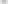 п о с т ан о вля е т:Ввести с 24 декабря 2020 года по 09 января 2021 года на территории муниципального образования <<Тереньгульское городское поселение>> особый противопожарный режим.Начальнику отдела ГО, ЧС и взаимодействия с правоохранительными органами администрации муниципального образования «(Тереньгульский район>>, управляющему делами по вопросам городского поселения администрации муниципального образования «(Тереньгульский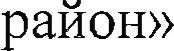 В случае необходимости организовать патрулирование населенных пунктов с первичными средствами пожаротушения.Организовать подготовку местного населения и подразделений добровольной пожарной охраны к возможному использованию имеющейся приспособленной техники к предупреждению возникновения пожара.Провести встречи с гражданами по вопросам обеспечения первичных мер пожарной безопасности и информирования о правилах поведения в случае возникновения пожара с вручением гражданам памяток о действиях в условиях пожара.06374. Настоящее постановление вступает в силу на следующий день после дня его опубликования в информационном бюллетене <<Вестник района».Глава администрации муниципального образования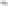 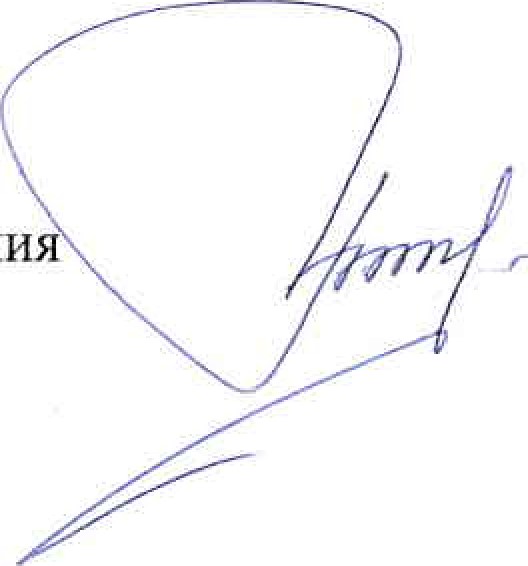 «(Тереньгульский район»Г.А. Шерстнев